Complete this form to obtain approval to deliver a new local immunisation programme in the Auckland region using authorised vaccinators.Allow up to four weeks for your application to be processed.Refer to the Ministry of Health Immunisation Handbook for more information.SECTION 1 Please complete entire sectionSECTION 1 Please complete entire sectionName(s) of programme manager(s)Organisation nameStreet addressPostal addressPhoneEmailSECTION 2 Please complete entire sectionSECTION 2 Please complete entire sectionSECTION 2 Please complete entire section1Do you have knowledge of the provisions contained in the following legislation?
(Available at www.hdc.org.nz and www.legislation.govt.nz)Do you have knowledge of the provisions contained in the following legislation?
(Available at www.hdc.org.nz and www.legislation.govt.nz)1Health and Disability Commissioner (Code of Health and Disability Services Consumers’ Rights) Regulations 1996Yes   No 1Privacy Act 1993 (in relation to the storage and transfer of information)Yes   No 1Health and Safety at Work Act 2015 (in relation to having a suitable area for post-vaccination observation, correct disposal of vaccines, etc.)Yes   No 1Medicines Act 1981Yes   No 1National Standards for Vaccine Storage and Transportation for Immunisation Providers 2017Yes   No 2Do you have a venue that allows for the safe management of immunisation delivery?Do you have a venue that allows for the safe management of immunisation delivery?2privacya resting spacea waiting spaceensuring privacy of recordsemergency personnel can gain easy accessYes   No 3Do you have the following compulsory emergency equipment available for vaccinations?Do you have the following compulsory emergency equipment available for vaccinations?3Emergency kit containing: adrenaline 1:1000 (minimum of 3 ampules)Yes   No 3syringes (1mL), 25mm needles for IM injection (minimum of 6)Yes   No 3adrenaline IM dose chart (ideally laminated)Yes   No 3cotton wool balls, gauzeYes   No 3cell phone or phone accessYes   No 3sharps boxYes   No 3bag valve mask resuscitator (e.g. Ambu bag) suitable for the population being vaccinatedYes   No 3pen and paper for emergency use Yes   No 3appropriately sized syringes and needles for specific vaccine programmeYes   No 3cotton wool balls, gauze, surgical tape or plastersYes   No 3vaccinesYes   No 3cold chain equipment as required by the National Standards for Vaccine Storage and Transportation for Immunisation Providers 2017 (2nd edition)Yes   No 3data logger with a probe, external display and alarmYes   No 3gloves, tissues, vomit bowlYes   No 3appropriate surface cleanerYes   No 3approved biohazard bagYes   No 4Optional additional emergency equipmentThe Ministry of Health Immunisation Handbook lists the following optional additional emergency equipment: Optional additional emergency equipmentThe Ministry of Health Immunisation Handbook lists the following optional additional emergency equipment: 4oxygen cylinder, flow meter, tubing and paediatric/adult masks; airways – infant through to adult;oxygen cylinder, flow meter, tubing and paediatric/adult masks; airways – infant through to adult;4intravenous cannula and administration sets; intravenous fluids; hydrocortisone for injection; and saline flush.intravenous cannula and administration sets; intravenous fluids; hydrocortisone for injection; and saline flush.5Do you have a current cold chain accreditation certificate? (Attach copy of certificate)Yes   No SECTION 3 Please write all responses on a separate sheet of paperSECTION 3 Please write all responses on a separate sheet of paper6List the DHBS where immunisations will be delivered by this programme.7Describe the settings where immunisations will be delivered by this programme.(E.g. rest homes, medical centres, business premises)8List the names of the vaccines that will be delivered by this programme.(List each vaccine by generic name rather than brand. Note any combination vaccines.)9Will there be at least one authorised vaccinator plus another competent adult who has a basic life support certificate present during vaccinations?  If no, please explain.10Describe what pre-vaccination information is provided to individuals, either verbally or in writing, (including consent and vaccine information)? (Attach copies of all forms and written information)11Describe how each individual’s details will be recorded?(Attach copies of all forms and written information)12Describe how information on vaccine administration and any post-vaccination adverse events will be recorded? (Attach copies of all forms and written information)13Describe how notice of vaccine administration will be provided to the primary care provider?(Attach copies of all forms and written information)IMPORTANT: If you are not the usual primary care provider, then you must actively inform the individual’s primary care provider of the vaccinations given by mail, fax etc.14Describe what information will be provided to the vaccinee post-vaccination (including provision of emergency care)?(Attach copies of all forms and written information)15Describe how information on adverse reactions will be reported?(Attach copies of all forms and written information)16List the names (first name and family name) of all authorised vaccinators who will be vaccinating in this programme:IMPORTANT: You must contact us if the authorised vaccinators in your programme change at any time in the future.SECTION 4 Please read the declaration and signSECTION 4 Please read the declaration and signI understand that as programme manager I am responsible for ensuring that the procedures and resources referenced in this application are in place when vaccinations are delivered.I understand that as programme manager I must promptly inform Auckland Regional Public Health Service before any changes are made to the programme referenced in this application.I understand that this programme must comply with the requirements stated in the Ministry of Health Immunisation Handbook, including current cold chain accreditation (refer to “Immunisation standards for vaccinators and guidelines for organisations offering immunisation services” and “Authorised vaccinators delivering a local immunisation programme”).I declare that all the information that I have provided is true and correct at the time of application.I understand that as programme manager I am responsible for ensuring that the procedures and resources referenced in this application are in place when vaccinations are delivered.I understand that as programme manager I must promptly inform Auckland Regional Public Health Service before any changes are made to the programme referenced in this application.I understand that this programme must comply with the requirements stated in the Ministry of Health Immunisation Handbook, including current cold chain accreditation (refer to “Immunisation standards for vaccinators and guidelines for organisations offering immunisation services” and “Authorised vaccinators delivering a local immunisation programme”).I declare that all the information that I have provided is true and correct at the time of application.Signature(s) of programme manager(s)(To insert a digital signature, click the image in the centre below.)DateSEND YOUR APPLICATION FORM AND REQUIRED DOCUMENTS TO ARPHSEmail:	vaccinator@adhb.govt.nzPost: 	Vaccinator AuthorisationAuckland Regional Public Health ServicePrivate Bag 92 605Auckland 1149IF YOU HAVE ANY QUESTIONSIf you need more information, refer to the Ministry of Health Immunisation Handbook.  If you still have questions, contact us.Email vaccinator@adhb.govt.nz or phone (09) 623 4600 ext. 27091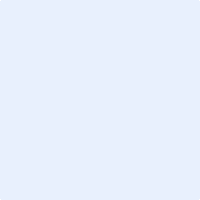 